DIOCESI DI FAENZA E MODIGLIANAParrocchia di San Francesco FESTA DI SAN FRANCESCO D’ASSISIDal 1 al 7 OTTOBRE 2018Dall'1 al 3 ottobre ad ogni S. Messa delle 17.30 : riflessioni su San Francesco di Padre Ottavio CarminatiMERCOLEDI’ 3 OTTOBRE ore 20.45 nella Chiesa di Santa Chiara – celebrazione del transitoGIOVEDI’ 4 OTTOBRE - FESTA DI SAN FRANCESCO D’ASSISIore 17.30  S. Messa presieduta dal Vescovo Mons. Mario Toso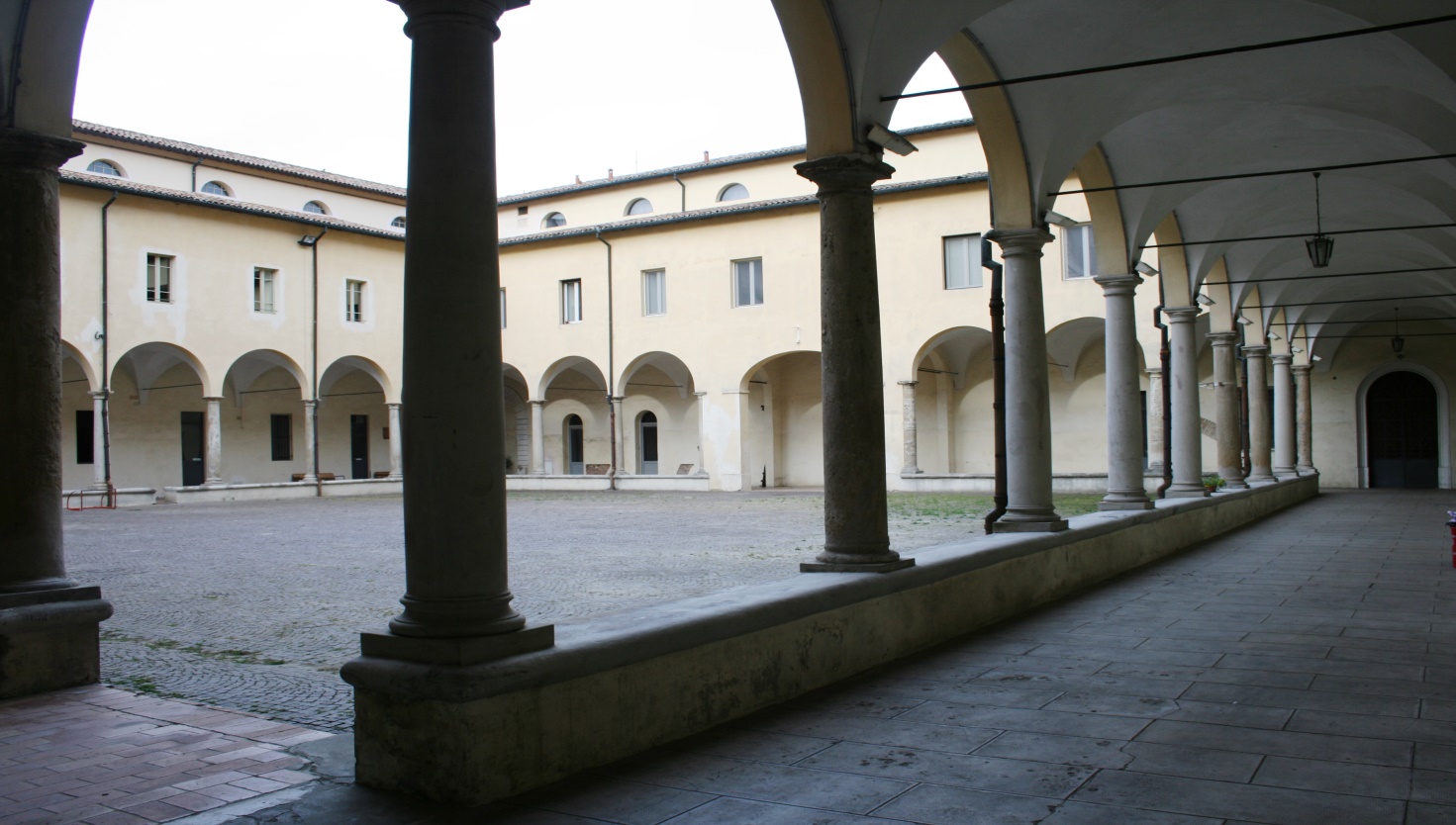 FRANZISKANER FESTGiovedì 4 	: dalle ore 19 apericena con i Ragazzi della Bottega della Loggetta – GRD 			   il ricavato sarà devoluto all’Associazione per sostenere i loro progetti				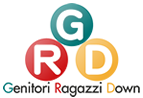 Venerdì 5	: dalle ore 19 apertura stand gastronomico in stile OKTOBER FEST 		  dalle ore 20.30 concerto delle ONDE RADIOSabato 6 	: dalle ore 19 apertura stand gastronomico in stile OKTOBER FEST                            ore 20.30 Sfilata di moda a cura di Manitese		 “Guarda oltre – Sfilata made in freedom”Domenica 7	: ore 13.00 Paella nel chiostro Durante la manifestazione saranno esposti i quadri di Renato Albonetti e le creazioni artistiche di Tamara 		